                                        BÀI ÔN TẬP TOÁN- LỚP 3Câu 1.Đặt tính rồi tính:1202 +1094       5043 + 2014       2824 + 3241      3320 + 1090   4017 + 2059b)6437 – 2339     7024 – 2207       6271 – 4324      3715 – 2409       5324 – 3107c)143 x 4               102 x 7               220 x 6               12 0 x 5               400 x 2d)148 : 7                969 : 3                524 : 5                426 : 6                  846 : 9e)756 + 1568               6267 - 2835            848 : 8           673 x 4h) 417 + 168        	      516 – 342   	            319 × 3      		283 : 7f) 417 + 168        	      516 – 342   	            319 × 3      		283 : 7Câu 2  Điền số liền trước và số liền sau của các số sau : Câu 3 Nam có 70 viên bi, Nam chia cho 7 bạn. Hỏi mỗi bạn được mấy viên bi ?   A. 13 viên bi      B. 11 viên bi	     C. 12 viên bi        D. 10 viên bi    Câu 4 . Trong các số : 915; 585; 958;  951 số lớn nhất là:Câu 5. Phép tính  :  329 : 4 = ?a.  82 dư 1			b.  83 dư 5			c. 73Câu 6 Tìm x a) 8 x x = 18            	 		b) x : 5 = 156               c) x: 5 = 115              			d) x – 100 = 58 	g/  x  : 3 =  200+ 92                                e/ 100  -  x  = 30+ 5 	f/. 8 x x = 184                                         h./ x : 5 = 126Câu 7.Tìm ya. y x 7 – 267 = 629         b. 567 – y : 3 = 234 Câu 8.Chu vi hình chữ ABCD là: 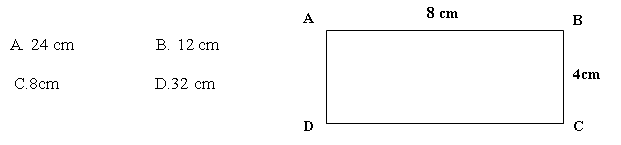    Câu 9. Hình ABCD có số góc vuông là: 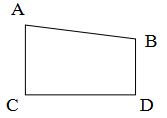    A. 2                  B. 3                   C. 4                            C. DCâu 10 : Hình tam giác ABC có độ dài các cạnh lần lượt là : 20cm, 12cm, 18cm thì chu vi hình tam giác đó sẽ là :    A. 50             B. 30 cm                   C. 40 cm          D. 50 cm        A. 978           B. 897              C. 789                 D. 987Câu 11 .Một cửa hàng có 369 kg gạo, cửa hàng đã bán hết  số gạo. Hỏi cửa hàng còn lại bao nhiêu ki-lô-gam gạo?	Câu 12. Năm nay em 6 tuổi, tuổi chị gấp 2 lần tuổi em. Hỏi năm nay chị bao nhiêu tuổi ? Câu 13 : Mẹ Lan nuôi 48 con gà. Sau đó đã bán đi 1/8 số gà. Hỏi mẹ Nam còn lại bao nhiêu con gà? Câu 14. Một  hình vuông có cạnh 5cm. Tính chu vi hình vuông đó là :Câu 15 Một hình chữ nhật có chiều dài 8cm, chiều rộng 6cm. Tínhchu vi hình chữ nhật đó là :Câu 16. Số nào sau đây có 3 chữ số nhỏ nhất khác nhau?                    a. 100                   b. 102                       c. 123Câu 17: Mẹ hái được 60 quả táo, chị hái được 35 quả táo. Số táo của cả mẹ và chị được xếp đều vào 5 hộp.Hỏi mỗi hộp có bao nhiêu quả táo?Câu 18. Một người đi bộ trong 6 phút đi được 480 m. Hỏi trong 9 phút người đó đi được bao nhiêu m đường (Quãng đường trong mỗi phút đi đều như nhau)----------------------------------------BÀI ÔN TẬP TIẾNG VIỆT- LỚP 3Tập Đọc : Học sinh đọc và trả lời các câu hỏi trong các bài tập đọc sau đâyĐất quý, đất yêuTiếng hò trên sôngNắng phương NamChiều trên sông HươngChính tả : Nghe – ViếtCảnh đẹp non sôngVàm Cỏ ĐôngNgười liên lạc nhỏLTVC:1 Câu nào sau đây được viết theo kiểu câu: Ai làm gì?         a. Ông hiền như hạt gạo          b. Mẹ đang ru bé ngủ.          c. Bạn ấy học rất giỏi.           2. Câu nào sau đây  có hình ảnh so sánh: 	     a. Nước tràn qua vách núi, chảy vào một thung lũng	      b. Con đường đã nhiều lần đi lại, nhưng lần này tôi cảm thấy lạ.	      c. Con đường mềm như dải lụa            3. Gạch dưới những từ chỉ đặc điểm trong những câu thơ dưới đây?               Trời mây bát ngát               Xanh ngắt mùa thu .           4  Em có thể đặt dấu phẩy vào chỗ nào trong câu sau ?                 Ở câu lạc bộ chúng em chơi cầu lông đánh cờ học hát và múa.             5 Em hãy đặt 4  câu có hình ảnh so sánh2. Tập làm văn Đề bài:  Em hãy viết một đoạn văn (từ 5 đến 7 câu). Nói về cảnh đẹp đất nước.………………………………274157246879124520133978